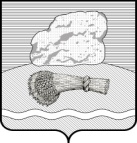 РОССИЙСКАЯ ФЕДЕРАЦИЯКАЛУЖСКАЯ ОБЛАСТЬ  ДУМИНИЧСКИЙ РАЙОНСЕЛЬСКАЯ  ДУМА  СЕЛЬСКОГО ПОСЕЛЕНИЯ«СЕЛО ЧЕРНЫШЕНО»Р Е Ш Е Н И Е 09 января 2019 года                                                                           № 1О внесении изменений и дополнений в Устав сельского поселения «Село Чернышено»В целях приведения в соответствие Устава сельского поселения «Село Чернышено» с вступившими в силу изменениями и дополнениями в Федеральный закон от 06.10.2003 N 131-ФЗ «Об общих принципах организации местного самоуправления в Российской Федерации» и другие федеральные законы, руководствуясь ст. 24 Устава сельского поселения «Село Чернышено», Сельская Дума  РЕШИЛА: 1.1.Внести в Устав сельского поселения «Село Чернышено» (в редакции решений сельской Думы  сельского поселения «Село Чернышено» №16 от 15.11.2005 г; №23 от 16.12.2006 г; №9 от 13.04.2009 г; № 23 от 30.12.2009 г № 21 от 24.07.2010 г; №13 от 04.07.2012 г; №1  от 14.01.2015 г; №21 от 30.06.2015 г; №19 от 25.07.2016 г.; №32 от 08.12.17 г., № 5 от 19.02.2018 г., № 15 от 28.04.2018 г.) следующие изменения:1.1.В абзаце двенадцатом статьи 1 Устава, слова «с правом решающего голоса» заменить словами «с правом решающего голоса, работающий в комиссии на постоянной (штатной) основе».       1.2. В статье 16:а) в части 2:в абзаце первом слова «или главы муниципального образования» заменить словами «,главы муниципального образования или главы местной администрации, осуществляющего свои полномочия на основе контракта»;в абзаце втором слова «главы муниципального образования» заменить словами «главы муниципального образования или главы местной администрации, осуществляющего свои полномочия на основе контракта»;б) в части 4     слова «по проектам и вопросам, указанным в части 3 настоящей статьи,» исключить.      в) часть 5 изложить в следующей редакции:«По проектам правил благоустройства территорий, проектам, предусматривающим внесение изменений в правила благоустройства территорий проводятся общественные обсуждения или публичные слушания, порядок организации и проведения которых определяется нормативным правовым актом представительного органа муниципального образования с учетом положений законодательства о градостроительной деятельности.».1.3. Часть 1 статьи 47 дополнить текстом следующего содержания:«, прокурором Думиничского района в порядке правотворческой инициативы.»        2. Направить принятые в Устав изменения и дополнения в Управление Министерства юстиции Российской Федерации по Калужской области для проведения государственной регистрации.        3. Настоящее решение подлежит обнародованию после его государственной регистрации и вступает в силу после его обнародования.Глава сельского поселения«Село Чернышено»					                 Волкова В.М.